Feverfew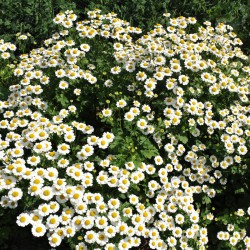 
Tanacetum partheniumWhite flowers that resemble daisies from July to September.Prefers a full sun position.Likes dry, well-drained soil.Hardy perennial.Self-seeds.Bitter flavour.A member of the daisy family.Reaches approximately 2 feet (60 cm) high.Taste better in a sandwich with marmite!Leaves can be frozen.Medicinal Uses.Feverfew can be eaten as the fresh leaf, made into a green leaf tea or dried for later use as a tea.Aids melancholy, vertigo, aches and pains.Eat a couple of fresh leaves per day to reduce the symptoms of migraines.Can aid the soothing of muscle spasms.Can be dried and used for tea.Can aid more restful sleep.Can aid relief for arthritis and rheumatism.Can be used as a mouth rinse.Mild laxative.Tonic for appetite.Can ease depression.Promotes good digestion.The leaves can induce delayed menstruation.Washed over the skin or the oil from the leaves can act as an insect repellent.The flowers can be used for instant relief from insect bites.Can relieve symptoms of hay fever.Other Uses.Flowers can be used in pot pourri.Can be infused to make a mild disinfectant.Dried can deter moths!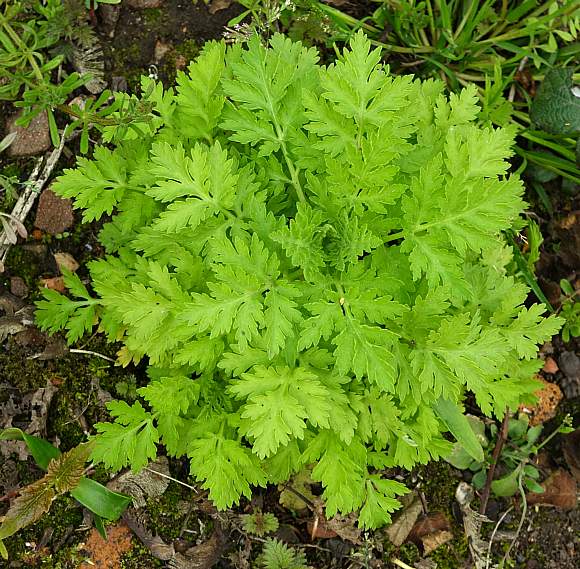 